PROPOSTA DE PADRONIZAÇÃO DAS DISSERTAÇÕESApós a defesa, feitas as modificações sugeridas pela banca, o aluno entregará a secretaria uma cópia da dissertação em CD e duas encadernadas à francesa com capa de cor azul  claro contendo na parte superior a logomarca do curso (se por ventura o aluno tenha feito uma capa especial para a defesa esta deve ser encadernada junto com o restante da dissertação), no centro título da dissertação e embaixo nome do aluno. Vejam modelos a seguir: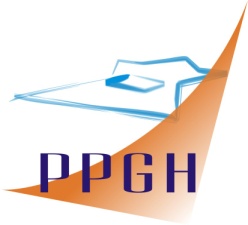 TÍTULOAUTORUNIVERSIDADE FEDERAL DO RIO GRANDE DO NORTEPRÓ-REITORIA DE PÓS-GRADUAÇÃOCENTRO DE CIÊNCIAS HUMANAS, LETRAS E ARTESPROGRAMA DE PÓS-GRADUAÇÃO EM HISTÓRIA – MESTRADOÁREA DE CONCENTRAÇÃO: HISTÓRIA E ESPAÇOSLINHA DE PESQUISA:TÍTULOAUTORLOCAL E DATAAUTORTÍTULODissertação apresentada como requisito parcial para obtenção do grau de Mestre no Curso de Pós-Graduação em História, Área de Concentração em História e Espaços, Linha de Pesquisa....., da Universidade Federal do Rio Grande do Norte, sob a orientação do(a) Prof(a). Dr(a). ..............LOCAL E DATANo verso da página anterior  colocar a ficha catalográfica conforme orientação da bibliotecaAUTORTÍTULODissertação aprovada como requisito parcial para obtenção do grau de Mestre no Curso de Pós-Graduação em História da Universidade Federal do Rio Grande do Norte, pela comissão formada pelos professores: _________________________________________Nome do Orientador__________________________________________Nome do Avaliador Externo________________________________________Nome do Avaliador Interno____________________________________________Nome do SuplenteNatal, _________de__________________de____________